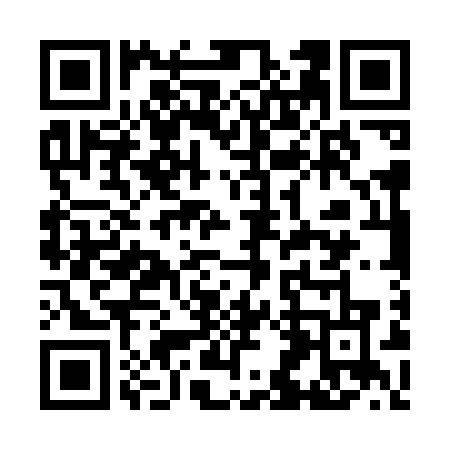 Prayer times for Goryeong County, South KoreaWed 1 May 2024 - Fri 31 May 2024High Latitude Method: NonePrayer Calculation Method: Muslim World LeagueAsar Calculation Method: ShafiPrayer times provided by https://www.salahtimes.comDateDayFajrSunriseDhuhrAsrMaghribIsha1Wed4:005:3512:244:097:148:432Thu3:595:3412:244:097:158:443Fri3:575:3312:244:097:158:454Sat3:565:3212:244:097:168:465Sun3:545:3112:244:107:178:486Mon3:535:3012:244:107:188:497Tue3:525:2912:244:107:198:508Wed3:505:2812:244:107:208:519Thu3:495:2712:234:107:208:5210Fri3:485:2612:234:107:218:5311Sat3:465:2512:234:107:228:5512Sun3:455:2412:234:107:238:5613Mon3:445:2312:234:117:248:5714Tue3:435:2312:234:117:248:5815Wed3:425:2212:234:117:258:5916Thu3:415:2112:234:117:269:0017Fri3:395:2012:234:117:279:0118Sat3:385:2012:234:117:289:0319Sun3:375:1912:244:117:289:0420Mon3:365:1812:244:127:299:0521Tue3:355:1812:244:127:309:0622Wed3:345:1712:244:127:319:0723Thu3:335:1612:244:127:319:0824Fri3:325:1612:244:127:329:0925Sat3:325:1512:244:127:339:1026Sun3:315:1512:244:137:349:1127Mon3:305:1412:244:137:349:1228Tue3:295:1412:244:137:359:1329Wed3:285:1312:244:137:369:1430Thu3:285:1312:254:137:369:1531Fri3:275:1312:254:147:379:16